必要事項をご記入の上、下記事務局迄、ＦＡＸ、Mailにてお申し込み下さい。 申込用紙到着後、事務局より確認のご連絡をさせていただきます。＜応募要項＞■参加費：1５,000円（研修会、１泊朝食付宿泊費、懇親会参加費、傷害保険料含む）■オプション講座への参加費は無料です。オプション講座会場（阿蘇）までは、事務局手配のバス移動です。＊お車でご参加いただいた方は、それぞれで移動願います。＊バス移動の場合、オプション終了後の送り先は申し込み後ご相談させていただきます。■オプション講座にご参加いただいた方で昼食をご希望の方には、実費（１０００円程度）にてご用意します。■お支払い方法：請求書を発行させていただきますので、開催前のお振込みをお願いします。■募集対象：幼稚園・保育園職員、及び保育、幼児教育に携わっておられる方々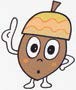 ＊保険手続きの事情で、性別、生年月日についてもお問合せさせていただいております。＊下記個人情報については、情報管理を徹底し本研修会開催以外には使用しません。●参加お申込み先：ＮＰＯ法人子どもの森づくり推進ネットワーク（「子森ネット」）tel:03-5711-0362 / fax:03-5711-2264  /mailto：info@kodomono-mori.net○代表者名○代表者名ふりがなふりがなふりがな○住所○住所〒〒〒〒〒〒〒〒〒〒〒〒〒○所属先名○所属先名○連絡先○連絡先・Tel：	・fax：・Tel：	・fax：・Tel：	・fax：・Tel：	・fax：・Tel：	・fax：・Tel：	・fax：・Tel：	・fax：・Tel：	・fax：・Tel：	・fax：・Tel：	・fax：・Tel：	・fax：・Tel：	・fax：・Tel：	・fax：○性別○性別・男	・女○生年月日（西暦）○生年月日（西暦）○生年月日（西暦）年	月	日年	月	日年	月	日年	月	日年	月	日○移動方法○移動方法○オプション講座○オプション講座・参加 ・不参加・参加 ・不参加○乗馬体験（有料）○乗馬体験（有料）○乗馬体験（有料）○乗馬体験（有料）・参加 ・不参加・参加 ・不参加・参加 ・不参加・参加 ・不参加・参加 ・不参加・参加 ・不参加・参加 ・不参加同伴参加者名（ふりがな）同伴参加者名（ふりがな）オプション参加オプション参加性別性別性別性別生年月日（西暦）生年月日（西暦）生年月日（西暦）移動方法移動方法乗馬体験①・参加	・不参加・参加	・不参加・男 ・女・男 ・女・男 ・女・男 ・女年	月	日年	月	日年	月	日・参加・不参加②・参加	・不参加・参加	・不参加・男 ・女・男 ・女・男 ・女・男 ・女年	月	日年	月	日年	月	日・参加・不参加③・参加	・不参加・参加	・不参加・男 ・女・男 ・女・男 ・女・男 ・女年	月	日年	月	日年	月	日・参加・不参加